Гуманитарный проект ГУ «Территориальный центр социального обслуживания населения Барановичского района»«Ресурсный центр»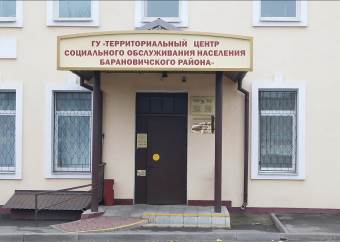 Наименование проекта: «Ресурсный центр»Срок реализации проекта: 18 месяцевОрганизация - заявитель, предлагающая проект: ГУ «Территориальный центр социального обслуживания населения Барановичского района»Цель проекта: создание условий для эффективного использования информационных, методических, образовательных ресурсов в сфере оказания социальных услуг и распространение опыта внедрения инновационных форм социального обслуживания.Задачи, планируемые к выполнению в рамках реализации проекта:- аккумулирование информационных и методических ресурсов в сфере оказания социальных услуг;- содействие в повышении профессионального уровня специалистов в сфере социального обслуживания;- распространение опыта внедрения инновационных технологий, методов и форм социального обслуживания.Целевая группа: специалисты органов и организаций, входящих в сиcтему социальной защиты, общественные организации, оказывающие социальные услуги населению.Краткое описание мероприятий в рамках проекта:Создание материально-технической базы ресурсного центра. Сбор и структурирование информации об инновационных технологиях, методах и формах социального обслуживания на территории Республики Беларусь и за ее пределами. Организация и проведение круглых столов, семинаров с целью распространения инновационного опыта в области социального обслуживания. Будем рады сотрудничеству!1. Name of the project: «Resource center»2.Project implementation period: 18 months3.Organization, which offers a project: GU the «Territorial center of social maintenance of population of Baranovichskogo of district»4. Aim of the project: conditioning for the effective use of informative, methodical, educational resources in the field of providing of social services and distribution of experience of introduction of innovative forms of social service.5. Tasks to be realized while the project implementation:- accumulation of informative and methodical resources in the field of providing of social services;- assistance in the increase of professional level of specialists in the field of social service;- distribution of experience of introduction of innovative technologies, methods and forms of social service.6. Task group: specialists of organs and organizations, included in the system of social defence, public organizations, rendering social services to the population.7. Brief description of the events within the framework of the project:Creation of material and technical base of resource center. Collection and strukturirovanie of information about innovative technologies, methods and forms of social service on territory of Republic Byelorussia and after its limits. Organization and leadthrough round table, seminars with the purpose of distribution of innovative experience in area of social service. We look forward to collaborating!8. Общий объем финансирования (в долларахСША): 18 400Источник финансированияОбъем финансирования (в долларах США)Средства донора16 000Софинансирование2 4009. Место реализации проекта (область/район, город): Брестская область Барановичский район г. Барановичи9. Место реализации проекта (область/район, город): Брестская область Барановичский район г. Барановичи10. Контактное лицо:Н.В.Шестак, заведующий отделением первичного приема, информации, анализа и прогнозирования, телефон 80163 422356, e-mail: soc@tcsonbarr.byН.В.Шестак, заведующий отделением первичного приема, информации, анализа и прогнозирования, телефон 80163 422356, e-mail: soc@tcsonbarr.by8. Total funding (dollars USA):18 400Source of fundingAmount of financing (dollars USA)Contributor16 000Co-financing2 4009. Place of the project implementation (region/district, town): Brest region, Baranovichskiy district Baranovichis9. Place of the project implementation (region/district, town): Brest region, Baranovichskiy district Baranovichis10. Contact person: N.V.Shestak, manager by the separation of primary reception, information, analysis and prognostication, telephone 80163 422356, e-mail: soc@tcsonbarr.byN.V.Shestak, manager by the separation of primary reception, information, analysis and prognostication, telephone 80163 422356, e-mail: soc@tcsonbarr.by